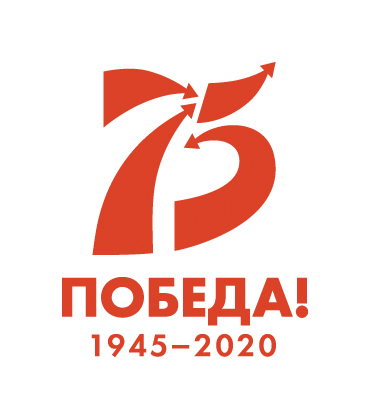 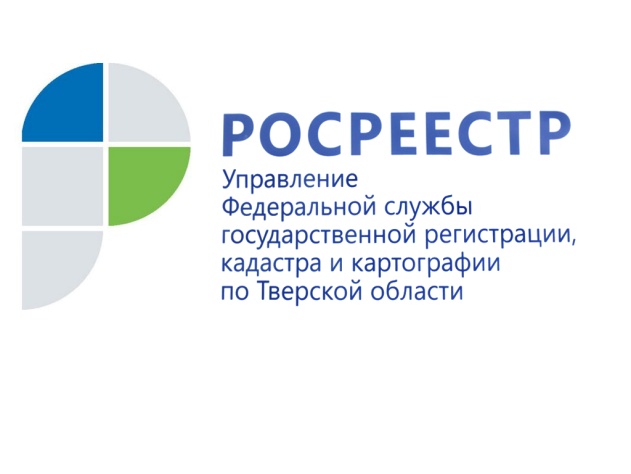 ПРЕСС-РЕЛИЗО героях Великой Отечественной войны - уроженцах тверского края узнают в каждом уголке РоссииТверской Росреестр присоединился к ведомственной акции  «Улицы воинской славы»16 июля 2020 года – В честь 75-летия Победы в Великой Отечественной войне            1941-1945 гг. Росреестр запустил масштабный онлайн-проект «Улицы воинской славы», посвящённый героям Великой Отечественной войны, чьи имена увековечены в названиях улиц городов России.В Год памяти и славы территориальные органы ведомства по всей стране приняли участие в данном проекте. Присоединилось к всероссийской акции и Управление Росреестра по Тверской области.Помощник руководителя Управления Росреестра по Тверской области Елена Макарова: «В рамках проекта подготовлена информация о наших земляках, героически проявивших себя в годы Великой Отечественной войны, а также о тех, кто внёс значимый вклад в освобождение Калинина (ныне Твери) и области от немецко-фашистских захватчиков. Материалы проекта визуализированы и публикуются на официальной странице Управления в социальной сети «ВКонтакте» с хэштегом #УлицыВоинскойСлавы».
О героических подвигах защитников нашей страны на фронтах Великой Отечественной войны сегодня напоминают названия улиц областной столицы.
Все жители Твери знают улицу Лидии Базановой, которая находится в центре города. Названа она в 1966 году в честь Лидии Андреевны Базановой, уроженки д. Пушкино Калининского района Тверской области. Лиде был 21 год, когда началась война. Закончив в 1942 году курсы радистов, она добровольно ушла на фронт. В марте 1943 года была заброшена в тыл врага, с августа 1943-го действовала в Бобруйске, с декабря 1943-го -  в Бресте, передавала советскому командованию информацию о расположении, численности, передвижениях немецко-фашистских войск, поддерживала связи с местным подпольем и партизанами. В феврале 1944 года Лидия Базанова награждена орденом Отечественной войны II степени. В апреле 1944-го была схвачена гитлеровцами и казнена.Именем подпольщицы Паши Савельевой названа не только одна из тверских улиц, но и улица в городе Ржеве.  Прасковья Ивановна Савельева была уроженкой деревни Зарубино Ржевского уезда Тверской губернии. В 1943 году возглавляла Луцкое подполье на Украине. Подпольщики распространяли листовки, организовывали побег советским военнопленным из концлагерей, доставали бланки немецких документов, медикаменты. Кроме того, Паша Савельева организовывала диверсии на железной дороге. Вместе с другими подпольщиками она выкрала у немцев образец секретного химического оружия, который затем был переправлен в Москву. 22 декабря 1943 года по доносу предателя подпольщица была арестована гестапо. 12 января 1944 года, после жестоких истязаний и пыток, была сожжена заживо во дворе бывшего католического монастыря Луцка. Помимо улиц, названных в честь Лидии Базановой и Паши Савельевой, в онлайн-альбоме тверского Росреестра также содержится информация об улицах, носящих имена героев Советского Союза Михаила Агибалова, Степана Горобца, Константина Заслонова, Михаила Румянцева, Алексея Севастьянова, Ивана Седых, Лизы Чайкиной, а также партизанки Тамары Ильиной.О РосреестреФедеральная служба государственной регистрации, кадастра и картографии (Росреестр) является федеральным органом исполнительной власти, осуществляющим функции по государственной регистрации прав на недвижимое имущество и сделок с ним, по оказанию государственных услуг в сфере ведения государственного кадастра недвижимости, проведению государственного кадастрового учета недвижимого имущества, землеустройства, государственного мониторинга земель, навигационного обеспечения транспортного комплекса, а также функции по государственной кадастровой оценке, федеральному государственному надзору в области геодезии и картографии, государственному земельному надзору, надзору за деятельностью саморегулируемых организаций оценщиков, контролю (надзору) деятельности саморегулируемых организаций арбитражных управляющих. Подведомственными учреждениями Росреестра являются ФГБУ «ФКП Росреестра» и ФГБУ «Центр геодезии, картографии и ИПД». Контакты для СМИМакарова Елена Сергеевнапомощник руководителя Управления Росреестра по Тверской области+7 909 268 33 77, (4822) 34 62 2469_press_rosreestr@mail.ruwww.rosreestr.ruhttps://vk.com/rosreestr69170100, Тверь, Свободный пер., д. 2